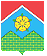 СОВЕТ ДЕПУТАТОВПОСЕЛЕНИЯ МОСКОВСКИЙРЕШЕНИЕО рассмотрении проекта планировки территории объектов транспортной инфраструктуры – транспортно-пересадочного узла (ТПУ) «Саларьево» и прилегающей территории в районе д. Саларьево поселения Московский Новомосковского административного округа г. Москвы.Руководствуясь Федеральным законом от 06.10.2003 №131-ФЗ «Об общих принципах организации местного самоуправления в Российской Федерации», ст. 69 Закона города Москвы от 25.06.2008 № 28  «Градостроительный кодекс города Москвы», Уставом поселения Московский,Совет депутатов решил:Согласиться с проектом планировки территории объектов транспортной инфраструктуры – транспортно-пересадочного узла (ТПУ) «Саларьево» и прилегающей территории в районе д. Саларьево поселения Московский Новомосковского административного округа г. Москвы.          2.  Направить в Окружную комиссию по вопросам градостроительства, землепользования и застройки при Правительстве Москвы  предложения к проекту, указанному в п.1 настоящего решения, в соответствии с приложением к настоящему решению.3. Опубликовать настоящее решение и разместить на официальном сайте администрации поселения Московский.Контроль за исполнением настоящего решения  возложить  на  главу  поселения  
Чирина В.Ю. Глава поселения                                                                                                                     В.Ю. Чирин  Приложение к решению Совета депутатов поселения Московскийот 16.12.2015  № 3/34     Предложения к проекту планировки территории объектов транспортной инфраструктуры – транспортно-пересадочного узла (ТПУ) «Саларьево» и прилегающей территории в районе 
д. Саларьево поселения Московский Новомосковского 
административного округа г. Москвы1. При планировке территории объектов ТПУ «Саларьево» предусмотреть строительство очистных сооружений по очистке поверхностных стоков перед прудами д. Саларьево.          2. Предусмотреть работы по очистке и экологической реабилитации прудов д. Саларьево.          3. Уменьшить коридор проектируемой дороги, а также сдвинуть (перенести) проектируемый линейный объект в сторону земельного участка, принадлежащего ЗАО «АНТА».           4. Исключить из проекта автодорогу за улицами Тихоновская и Передельцевская.          5. Предусмотреть строительство бытовой канализации в д. Саларьево.от16.12.2015№3/34